Supplementary table 1. Proportion of blood transfusion†Proportion per 10,000 (=10000 x N / Total population)*p-value by linear regression modelRBC; red blood cellFFP; fresh frozen plasmaPLT; plateletCRP; cryoprecipitateSupplementary table 2. Proportion of multicomponent blood transfusion†Proportion per 10,000 (=10000 x N / Total population)*p-value by linear regression modelRBC; red blood cellFFP; fresh frozen plasmaPLT; plateletCRP; cryoprecipitateSupplementary table 3. Proportion of blood transfusion by sexSupplementary Table 4. Proportion of multicomponent blood transfusion by sex Supplementary Table 5. Proportion of blood transfusion by ageSupplementary Table 6. Proportion of multicomponent blood transfusion by age Supplementary table 7. Characteristics of blood transfused patients by clinical contextSupplementary table 8. Proportion of blood transfusion by clinical contextSupplementary table 9. Proportion of blood transfusion component by diseaseSupplementary Table 10. Blood transfusion compared to the hospitalized patients by type of medical institutionSupplementary Figure 1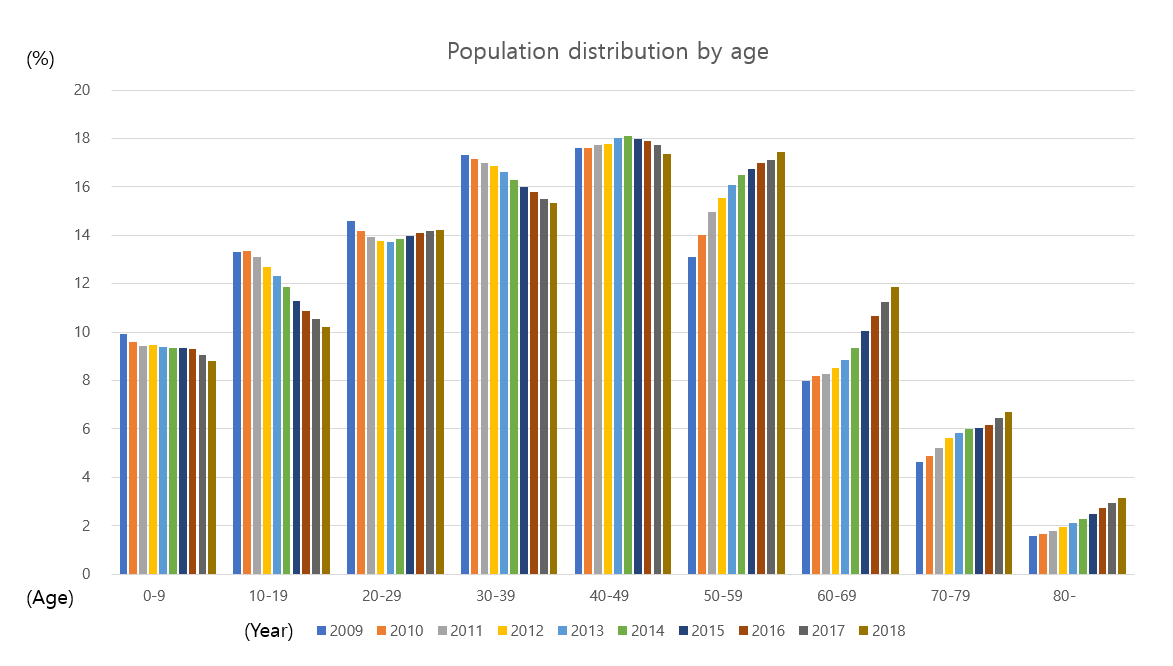 Supplementary Table 11. Transfusion code generated by the Korean Health Insurance Corporation and diseased code according to the ICD-10 codesYearTotal populationTotal transfusionTotal transfusionRBCRBCFFPFFPPLTPLTCRPCRPAutologous transfusionAutologous transfusionOthersOthersYearTotal populationNProportion†NProportionNProportionNProportionNProportionNProportionNProportion200948,613,534376,981 77.55354,349 72.8969,185 14.2351,669 10.633,699 0.7612,921 2.662,344 0.48201048,906,795401,426 82.08377,220 77.1373,394 15.0157,412 11.744,234 0.8715,705 3.212,179 0.45201149,299,165406,080 82.37382,318 77.5573,469 14.9060,098 12.194,977 1.0110,847 2.202,382 0.48201249,662,097422,106 85.00397,105 79.9676,821 15.4763,295 12.755,399 1.0910,472 2.112,471 0.50201349,989,620418,364 83.69393,657 78.7574,925 14.9963,124 12.635,533 1.119,909 1.982,419 0.48201450,316,384418,735 83.22393,755 78.2674,247 14.7664,006 12.725,704 1.139,997 1.992,429 0.48201550,490,157430,165 85.20404,714 80.1674,080 14.6766,335 13.145,782 1.1510,536 2.092,435 0.48201650,763,283438,267 86.34412,584 81.2874,340 14.6468,556 13.516,226 1.2311,187 2.202,671 0.53201750,940,885435,272 85.45409,921 80.4772,020 14.1470,110 13.766,405 1.2611,490 2.262,708 0.53201851,071,982440,774 86.30414,717 81.2071,349 13.9773,132 14.326,708 1.3111,736 2.302,622 0.51Annual change (p-value*)Annual change (p-value*)0.742 (0.002)0.742 (0.002)0.708 (0.002)0.708 (0.002)-0.075 (0.145)-0.075 (0.145)0.335 (<.001)0.335 (<.001)0.055 (<.001)0.055 (<.001)-0.060 (0.152)-0.060 (0.152)0.006 (0.014)0.006 (0.014)YearTotal populationTotalTotalRBC+FFPRBC+FFPRBC+PLTRBC+PLTRBC+FFP+PLTRBC+FFP+PLTRBC+FFP+PLT+CRPRBC+FFP+PLT+CRPOther combinationsOther combinationsYearTotal populationTotalTotalRBC+FFPRBC+FFPRBC+PLTRBC+PLTRBC+FFP+PLTRBC+FFP+PLTRBC+FFP+PLT+CRPRBC+FFP+PLT+CRPTotalTotalYearTotal populationNProportion†NProportionNProportionNProportionNProportionNProportion200948,613,53474,585 15.3434,427 7.0820,007 4.1219,899 4.092,550 0.524,126 0.85201048,906,79580,812 16.5236,461 7.4622,350 4.5721,756 4.453,010 0.624,228 0.86201149,299,16581,750 16.5835,508 7.2023,624 4.7921,753 4.413,624 0.744,384 0.89201249,662,09785,784 17.2737,250 7.5024,969 5.0322,663 4.563,872 0.784,684 0.94201349,989,62084,300 16.8636,003 7.2024,917 4.9822,167 4.433,867 0.774,967 0.99201450,316,38484,577 16.8135,588 7.0725,745 5.1222,034 4.383,946 0.784,938 0.98201550,490,15785,967 17.0335,321 7.0027,342 5.4222,192 4.404,071 0.814,864 0.96201650,763,28387,372 17.2135,282 6.9528,580 5.6322,250 4.384,569 0.904,838 0.95201750,940,88587,021 17.0833,942 6.6629,914 5.8722,093 4.344,629 0.914,879 0.96201851,071,98288,110 17.2532,647 6.3931,511 6.1722,529 4.414,908 0.964,894 0.96Annual change (p-value*)Annual change (p-value*)0.142 (0.013)0.142 (0.013)-0.089 (0.005)-0.089 (0.005)0.201 (<.001)0.201 (<.001)0.008 (0.556)0.008 (0.556)0.042 (<.001)0.042 (<.001)0.012 (0.015)0.012 (0.015)Other combinationsOther combinations　 Other combinations　 Other combinations　 Other combinations　 Other combinations　 Other combinations　 Other combinations　 Other combinations　 Other combinations　 Other combinations　 Other combinationsRBC+FFP+CRPRBC+FFP+CRPRBC+PLT+CRPRBC+PLT+CRPRBC+CRPRBC+CRPFFP+CRPFFP+CRPFFP+PLT+CRPFFP+PLT+CRPPLT+CRPPLT+CRPNProportionNProportionNProportionNProportionNProportionNProportion390 0.083500.072100.041010.02490.01310.01479 0.102900.062070.041050.02620.01410.01435 0.094230.092230.05940.02950.02450.01478 0.104250.092390.051280.03810.02440.01517 0.105190.102960.061220.02910.02630.01554 0.115280.103130.061370.031000.02770.02521 0.104670.093300.071400.031050.02840.02603 0.124220.082720.051430.031170.02810.02597 0.124750.092670.051600.031060.02920.02688 0.134660.092430.051530.03970.02860.02YearTotal population*TotalTotalRBCsRBCsFFPFFPPLTsPLTsCRPsCRPsAutologous transfusionAutologous transfusionOthersOthersYearTotal population*NProportion†NProportionNProportionNProportionNProportionNProportionNProportionMale200924,508,172164,265 67.02150,254 61.3141,178 16.8029,811 12.162,197 0.905,381 2.201,063 0.43201024,648,532171,972 69.77157,448 63.8842,829 17.3832,935 13.362,415 0.985,797 2.351,019 0.41201124,831,251174,670 70.34159,842 64.3743,456 17.5034,470 13.882,908 1.175,108 2.061,108 0.45201224,986,667180,496 72.24164,882 65.9944,594 17.8536,243 14.503,161 1.275,194 2.081,187 0.48201325,139,916180,065 71.63164,431 65.4143,394 17.2636,152 14.383,232 1.295,173 2.061,200 0.48201425,297,656181,045 71.57165,323 65.3542,994 17.0036,487 14.423,295 1.305,245 2.071,136 0.45201525,377,945184,259 72.61168,265 66.3042,653 16.8137,996 14.973,437 1.355,909 2.331,167 0.46201625,498,572186,076 72.98169,977 66.6642,532 16.6839,080 15.333,667 1.446,343 2.491,317 0.52201725,568,633187,144 73.19171,408 67.0441,409 16.2039,951 15.633,891 1.526,629 2.591,370 0.54201825,619,518190,811 74.48174,678 68.1840,964 15.9941,846 16.334,145 1.626,916 2.701,324 0.52Annual change (p-value*)Annual change (p-value*)0.638 (0.002)0.638 (0.002)Female200924,105,362212,716 88.24204,095 84.6728,007 11.6221,858 9.071,502 0.627,540 3.131,281 0.53201024,258,263229,454 94.59219,772 90.6030,565 12.6024,477 10.091,819 0.759,908 4.081,160 0.48201124,467,914231,410 94.58222,476 90.9330,013 12.2725,628 10.472,069 0.855,739 2.351,274 0.52201224,675,430241,610 97.92232,223 94.1132,227 13.0627,052 10.962,238 0.915,278 2.141,284 0.52201324,849,704238,299 95.90229,226 92.2431,531 12.6926,972 10.852,301 0.934,736 1.911,219 0.49201425,018,728237,690 95.00228,432 91.3031,253 12.4927,519 11.002,409 0.964,752 1.901,293 0.52201525,112,212245,906 97.92236,449 94.1631,427 12.5128,339 11.282,345 0.934,627 1.841,268 0.50201625,264,711252,191 99.82242,607 96.0331,808 12.5929,476 11.672,559 1.014,844 1.921,354 0.54201725,372,252248,128 97.80238,513 94.0130,611 12.0630,159 11.892,514 0.994,861 1.921,338 0.53201825,452,464249,963 98.21240,039 94.3130,385 11.9431,286 12.292,563 1.014,820 1.891,298 0.51Annual change (p-value*)Annual change (p-value*)0.833 (0.008)0.833 (0.008)YearTotal population*TotalTotalRBCs+FFPRBCs+FFPRBCs+PLTRBCs+PLTRBCs+FFP+PLTRBCs+FFP+PLTRBCs+FFP+PLT+CRPRBCs+FFP+PLT+CRPYearTotal population*NProportion†NProportionNProportionNProportionNProportionMale200924,508,17242,405 17.3019,569 7.9810,624 4.3311,783 4.811,522 0.62201024,648,53245,319 18.3920,253 8.2211,971 4.8612,753 5.171,742 0.71201124,831,25146,330 18.6620,068 8.0812,607 5.0812,878 5.192,123 0.85201224,986,66747,770 19.1220,282 8.1213,372 5.3513,383 5.362,262 0.91201325,139,91646,776 18.6119,485 7.7513,249 5.2713,067 5.202,252 0.90201425,297,65646,782 18.4919,234 7.6013,565 5.3613,048 5.162,258 0.89201525,377,94547,513 18.7218,875 7.4414,581 5.7513,113 5.172,438 0.96201625,498,57247,978 18.8218,618 7.3015,249 5.9813,089 5.132,699 1.06201725,568,63348,127 18.8218,067 7.0716,034 6.2712,995 5.082,824 1.10201825,619,51848,806 19.0517,333 6.7716,971 6.6213,314 5.203,007 1.17Annual change (p-value*)Annual change (p-value*)0.111 (0.039)0.111 (0.039)-0.152 (<.001)-0.152 (<.001)0.220 (<.001)0.220 (<.001)0.012 (0.466)0.012 (0.466)0.054 (<.001)0.054 (<.001)Female200924,105,36232,180 13.3514,858 6.169,383 3.898,116 3.371,028 0.43201024,258,26335,493 14.6316,208 6.6810,379 4.289,003 3.711,268 0.52201124,467,91435,420 14.4815,440 6.3111,017 4.508,875 3.631,501 0.61201224,675,43038,014 15.4116,968 6.8811,597 4.709,280 3.761,610 0.65201324,849,70437,524 15.1016,518 6.6511,668 4.709,100 3.661,615 0.65201425,018,72837,795 15.1116,354 6.5412,180 4.878,986 3.591,688 0.67201525,112,21238,454 15.3116,446 6.5512,761 5.089,079 3.621,633 0.65201625,264,71139,394 15.5916,664 6.6013,331 5.289,161 3.631,870 0.74201725,372,25238,894 15.3315,875 6.2613,880 5.479,098 3.591,805 0.71201825,452,46439,304 15.4415,314 6.0214,540 5.719,215 3.621,901 0.75Annual change (p-value*)Annual change (p-value*)0.176 (0.006)0.176 (0.006)-0.023 (0.460)-0.023 (0.460)0.181 (<.001)0.181 (<.001)0.006 (0.648)0.006 (0.648)0.030 (<.001)0.030 (<.001)YearAge groupAge groupAge groupAge groupAge groupAge groupAge groupAge groupAge groupYear0-910-1920-2930-3940-4950-5960-6970-7980-200918.58.317.029.252.490.3222.1418.2569.5201019.48.416.730.952.689.4225.3437.8620.7201120.18.516.430.750.685.8215.7426.1626.7201220.88.415.630.249.184.1209.9429.1658.5201320.68.113.927.845.480.2194.5423.9649.4201420.48.313.027.043.877.5181.5411.9642.6201520.58.113.327.442.875.5175.8418.7648.9201619.78.112.426.941.673.0173.2414.6648.5201719.07.711.525.341.069.9160.4390.7645.4201817.87.211.425.040.466.6152.4382.3653.8Annual change (p-value*)-0.076 (0.525)-0.103 (0.004)-0.696 (<.001)-0.639 (<.001)-1.540 (<.001)-2.690 (<.001)-8.540 (<.001)-4.570 (0.004)6.090 (0.023)Age groupTotal population*TotalTotalRBCRBCFFPFFPPLTPLTCRPCRPAutologous transfusionAutologous transfusionOthersOthersAge groupTotal population*NProportion†NProportionNProportionNProportionNProportionNProportionNProportion20090-94,818,9988,907 18.488,435 17.503,030 6.292,949 6.12356 0.74139 0.29104 0.2210-196,479,3685,359 8.274,825 7.451,545 2.381,577 2.43107 0.17291 0.45104 0.1620-297,082,79012,037 16.9911,009 15.542,402 3.391,783 2.52146 0.21312 0.44179 0.2530-398,410,63924,568 29.2122,899 27.235,083 6.043,379 4.02284 0.34560 0.67286 0.3440-498,559,89744,833 52.3841,761 48.799,594 11.217,060 8.25513 0.601,088 1.27326 0.3850-596,365,41657,482 90.3052,673 82.7513,578 21.3310,383 16.31756 1.192,140 3.36379 0.6060-693,881,94486,224 222.1280,689 207.8615,810 40.7311,892 30.63811 2.094,349 11.20451 1.1670-792,254,48094,290 418.2390,209 400.1313,523 59.989,479 42.05593 2.633,655 16.21374 1.6680-760,00243,281 569.4941,849 550.644,620 60.793,167 41.67133 1.75387 5.09141 1.8620100-94,660,6589,041 19.408,527 18.303,032 6.513,080 6.61326 0.70153 0.3366 0.1410-196,485,5755,450 8.404,978 7.681,527 2.351,601 2.47124 0.19291 0.4590 0.1420-296,892,38211,507 16.7010,664 15.472,324 3.371,910 2.77181 0.26296 0.43146 0.2130-398,345,44725,781 30.8924,137 28.925,127 6.143,629 4.35368 0.44531 0.64298 0.3640-498,559,84044,986 52.5541,897 48.959,604 11.227,367 8.61582 0.681,118 1.31355 0.4150-596,803,33860,855 89.4555,620 81.7514,436 21.2211,697 17.19808 1.192,435 3.58417 0.6160-693,976,35389,568 225.2583,687 210.4616,439 41.3412,910 32.47921 2.325,399 13.58378 0.9570-792,370,174103,777 437.8598,877 417.1715,285 64.4911,205 47.28732 3.094,935 20.82314 1.3280-813,02850,461 620.6648,833 600.635,620 69.124,013 49.36192 2.36547 6.73115 1.4120110-94,591,6089,230 20.108,712 18.972,895 6.303,260 7.10444 0.97138 0.3078 0.1710-196,368,4815,430 8.534,906 7.701,537 2.411,637 2.57142 0.22287 0.45109 0.1720-296,772,64111,106 16.4010,227 15.102,285 3.371,856 2.74201 0.30261 0.39183 0.2730-398,265,46025,387 30.7123,759 28.745,033 6.093,707 4.48420 0.51496 0.60288 0.3540-498,613,55443,613 50.6340,590 47.129,320 10.827,293 8.47616 0.72965 1.12391 0.4550-597,273,73462,410 85.8057,055 78.4414,863 20.4312,612 17.341,057 1.451,968 2.71507 0.7060-694,014,94886,596 215.6881,276 202.4315,792 39.3313,102 32.631,006 2.513,376 8.41384 0.9670-792,526,898107,670 426.10103,003 407.6315,721 62.2112,052 47.69888 3.512,952 11.68295 1.1780-871,84154,638 626.7052,790 605.506,023 69.084,579 52.52203 2.33404 4.63147 1.6920120-94,594,5749,564 20.828,956 19.493,209 6.983,302 7.19516 1.12157 0.3467 0.1510-196,173,7925,210 8.444,704 7.621,512 2.451,533 2.48164 0.27294 0.4883 0.1320-296,688,95110,412 15.579,659 14.442,191 3.281,734 2.59198 0.30251 0.38148 0.2230-398,193,60824,780 30.2423,144 28.255,110 6.243,758 4.59409 0.50488 0.60310 0.3840-498,639,08742,383 49.0639,309 45.509,103 10.547,239 8.38661 0.77988 1.14403 0.4750-597,559,00863,605 84.1457,915 76.6215,269 20.2013,295 17.591,075 1.421,968 2.60511 0.6860-694,141,40986,931 209.9181,484 196.7515,981 38.5913,539 32.691,110 2.683,099 7.48420 1.0170-792,727,211117,028 429.11111,798 409.9417,532 64.2913,570 49.761,024 3.752,851 10.45369 1.3580-944,45762,193 658.5160,136 636.736,914 73.215,325 56.38242 2.56376 3.98160 1.6920130-94,558,4799,394 20.618,737 19.173,423 7.513,281 7.20597 1.31139 0.3078 0.1710-195,982,2254,860 8.124,439 7.421,381 2.311,459 2.44154 0.26281 0.4785 0.1420-296,664,5319,283 13.938,513 12.771,999 3.001,657 2.49226 0.34291 0.44123 0.1830-398,073,84322,408 27.7520,882 25.864,615 5.723,507 4.34385 0.48456 0.56271 0.3440-498,752,10839,768 45.4436,849 42.108,664 9.907,069 8.08642 0.73912 1.04423 0.4850-597,808,44762,629 80.2156,959 72.9514,909 19.0913,280 17.011,064 1.361,874 2.40530 0.6860-694,294,05783,524 194.5178,158 182.0115,179 35.3513,325 31.031,133 2.642,827 6.58400 0.9370-792,833,556120,107 423.87114,945 405.6617,438 61.5413,789 48.661,058 3.732,741 9.67360 1.2780-1,022,37466,391 649.3864,175 627.717,317 71.575,757 56.31274 2.68388 3.80149 1.4620140-94,536,4999,252 20.398,540 18.833,546 7.823,335 7.35531 1.17158 0.3576 0.1710-195,763,7244,774 8.284,330 7.511,310 2.271,423 2.47148 0.26309 0.5484 0.1520-296,729,2028,763 13.028,044 11.951,840 2.731,626 2.42185 0.27266 0.40158 0.2330-397,906,98721,312 26.9519,855 25.114,494 5.683,514 4.44404 0.51393 0.50317 0.4040-498,796,95238,560 43.8335,695 40.588,138 9.256,926 7.87690 0.78929 1.06409 0.4650-598,023,39662,156 77.4756,612 70.5614,659 18.2713,319 16.601,152 1.441,934 2.41535 0.6760-694,532,82982,283 181.5376,946 169.7514,889 32.8513,389 29.541,219 2.692,837 6.26363 0.8070-792,909,707119,856 411.92114,410 393.2017,456 59.9914,173 48.711,059 3.642,766 9.51344 1.1880-1,117,08871,779 642.5569,323 620.577,915 70.856,301 56.41316 2.83405 3.63143 1.2820150-94,542,7719,301 20.478,606 18.943,474 7.653,140 6.91446 0.98159 0.3559 0.1310-195,490,9764,446 8.104,026 7.331,260 2.291,333 2.43164 0.30315 0.5778 0.1420-296,781,7159,027 13.318,285 12.221,868 2.751,685 2.48206 0.30271 0.40145 0.2130-397,785,18521,370 27.4519,908 25.574,534 5.823,472 4.46446 0.57417 0.54299 0.3840-498,732,93137,388 42.8134,606 39.637,919 9.076,816 7.80683 0.78976 1.12372 0.4350-598,134,25561,424 75.5155,852 68.6614,318 17.6013,429 16.511,155 1.422,087 2.57552 0.6860-694,879,78885,781 175.7980,075 164.1015,295 31.3414,470 29.651,203 2.473,001 6.15416 0.8570-792,926,917122,548 418.69117,073 399.9917,077 58.3414,933 51.021,133 3.872,852 9.74359 1.2380-1,215,61978,880 648.8976,283 627.528,335 68.577,057 58.05346 2.85458 3.77155 1.2820160-94,518,7858,886 19.668,126 17.983,534 7.823,125 6.92421 0.93182 0.4066 0.1510-195,278,9894,284 8.123,832 7.261,198 2.271,354 2.56150 0.28283 0.5485 0.1620-296,845,2358,515 12.447,796 11.391,884 2.751,681 2.46207 0.30284 0.41163 0.2430-397,674,65620,613 26.8619,147 24.954,510 5.883,387 4.41442 0.58441 0.57329 0.4340-498,696,07236,173 41.6033,421 38.437,548 8.686,612 7.60719 0.831,020 1.17434 0.5050-598,249,30460,187 72.9654,645 66.2414,258 17.2813,687 16.591,264 1.532,164 2.62655 0.7960-695,185,04289,780 173.1583,906 161.8215,860 30.5915,394 29.691,334 2.573,156 6.09482 0.9370-792,993,509124,122 414.64118,750 396.6916,857 56.3115,361 51.311,262 4.223,082 10.30311 1.0480-1,321,69185,707 648.4682,961 627.698,691 65.767,955 60.19427 3.23575 4.35146 1.1020170-94,397,2228,370 19.037,594 17.273,290 7.482,773 6.31282 0.64159 0.3672 0.1610-195,126,7643,951 7.713,577 6.981,124 2.191,276 2.49165 0.32188 0.3785 0.1720-296,892,6557,911 11.487,181 10.421,663 2.411,608 2.33205 0.30262 0.38141 0.2030-397,534,13619,030 25.2617,672 23.464,127 5.483,273 4.34429 0.57436 0.58286 0.3840-498,628,54735,401 41.0332,750 37.967,468 8.656,622 7.67795 0.921,031 1.19460 0.5350-598,327,32758,180 69.8752,850 63.4713,422 16.1213,586 16.311,299 1.562,169 2.60677 0.8160-695,471,13687,755 160.4081,872 149.6415,311 27.9916,037 29.311,441 2.633,380 6.18561 1.0370-793,133,874122,432 390.67117,153 373.8316,647 53.1216,139 51.501,289 4.113,186 10.17305 0.9780-1,429,22492,242 645.4089,272 624.628,968 62.758,796 61.54500 3.50679 4.75121 0.8520180-94,274,1827,587 17.756,915 16.182,829 6.622,517 5.89312 0.73152 0.3662 0.1510-194,972,6553,603 7.253,248 6.53920 1.851,174 2.36156 0.31191 0.3880 0.1620-296,905,4337,840 11.357,148 10.351,691 2.451,613 2.34207 0.30251 0.36147 0.2130-397,454,26218,667 25.0417,311 23.224,010 5.383,138 4.21404 0.54419 0.56278 0.3740-498,441,16034,062 40.3531,475 37.297,092 8.406,636 7.86740 0.881,065 1.26445 0.5350-598,473,89856,429 66.5951,183 60.4012,800 15.1113,584 16.031,348 1.592,230 2.63654 0.7760-695,763,02087,848 152.4381,716 141.7915,403 26.7317,003 29.501,587 2.753,446 5.98498 0.8670-793,251,119124,294 382.31118,621 364.8616,764 51.5617,281 53.151,371 4.223,197 9.83330 1.0280-1,536,253100,444 653.8297,100 632.069,840 64.0510,186 66.30583 3.79785 5.11128 0.83YearAge groupAge groupAge groupAge groupAge groupAge groupAge groupAge groupAge groupYear0-910-1920-2930-3940-4950-5960-6970-7980-20097.872.993.546.2411.7922.4543.7364.9467.1720108.143.063.826.5312.0522.7645.2770.7678.5720118.363.123.716.5811.6922.0243.7868.9479.0620128.653.083.696.7911.3522.0543.0471.7884.7220138.913.013.426.2610.8020.9939.6669.6483.1420148.953.003.176.3810.3020.4137.5568.3982.8020158.693.003.226.4810.1519.9336.4569.0582.8420168.623.063.246.529.7519.7336.2867.5981.9920178.203.002.936.219.7518.9934.2765.8780.8820187.552.642.986.109.6618.1933.5165.1483.98Annual change (p-value*)-0.006 (0.912)-0.025 (0.085)-0.093 (<.001)-0.028 (0.246)-0.297 (<.001)-0.504 (<.001)-1.380 (<.001)-0.295 (0.273)1.070 (0.049)Total cancer 
(except hematologic cancer)Total cancer 
(except hematologic cancer)Total cancer 
(except hematologic cancer)Total cancer 
(except hematologic cancer)Gastrointestinal cancerGastrointestinal cancerGastrointestinal cancerGastrointestinal cancerOther cancerOther cancerOther cancerHematologic disease Hematologic disease Hematologic disease Child birthChild birthChild birthChild birthEnd stage renal diseaseEnd stage renal diseaseEnd stage renal diseaseEnd stage renal diseaseHeart failureHeart failureHeart failureLiver DiseaseLiver DiseaseLiver DiseaseCardiovascular diseaseCardiovascular diseaseCardiovascular diseaseCardiovascular diseaseTraumaTraumaTraumaTraumaOthersOthersOthersPatients number635,214 635,214 635,214 635,214 368,730 368,730 368,730 368,730 279,645 279,645 279,645 239,910 239,910 239,910 78,776 78,776 78,776 78,776 114,739 114,739 114,739 114,739 32,615 32,615 32,615 183,954 183,954 183,954 153,400 153,400 153,400 153,400 460,046 460,046 460,046 460,046 2,173,503 2,173,503 2,173,503 Demography Demography SexMale376,143 376,143 (59.2)(59.2)235,183 235,183 (63.8)(63.8)149,219 149,219 (53.4)104,210 (43.4)(43.4)0 0 (0)(0)62,639 62,639 (54.6)(54.6)11,601 11,601 (35.6)87,430 (47.5)(47.5)84,256 84,256 (54.9)(54.9)177,650 177,650 (38.6)(38.6)839,991 839,991 (38.6)Female259,071 259,071 (40.8)(40.8)133,547 133,547 (36.2)(36.2)130,426 130,426 (46.6)135,700 (56.6)(56.6)78,776 78,776 (100.0)(100.0)52,100 52,100 (45.4)(45.4)21,014 21,014 (64.4)96,524 (52.5)(52.5)69,144 69,144 (45.1)(45.1)282,396 282,396 (61.4)(61.4)1,333,512 1,333,512 (61.4)Age, mean ± SD64.464.4± 14.1± 14.16666± 12.7± 12.762.262.2± 15.459.4± 21.8± 21.832.332.3± 4.7± 4.764.964.9± 14.9± 14.976.976.9± 12.059.6± 22.3± 22.371.271.2± 11.7± 11.769.869.8± 17.6± 17.662.562.5± 22.00-92,794 2,794 (0.4)(0.4)217 217 (0.1)(0.1)2,769 2,769 (1.0)7,023 (2.9)(2.9)0 0 (0)(0)160 160 (0.1)(0.1)70 70 (0.2)6,773 (3.7)(3.7)80 80 (0.1)(0.1)1,859 1,859 (0.4)(0.4)70,087 70,087 (3.2)10-192,939 2,939 (0.5)(0.5)181 181 (0.0)(0.0)2,785 2,785 (1.0)7,127 (3.0)(3.0)795 795 (1.0)(1.0)390 390 (0.3)(0.3)39 39 (0.1)5,745 (3.1)(3.1)79 79 (0.1)(0.1)6,099 6,099 (1.3)(1.3)25,055 25,055 (1.2)20-294,232 4,232 (0.7)(0.7)1,038 1,038 (0.3)(0.3)3,259 3,259 (1.2)9,125 (3.8)(3.8)19,301 19,301 (24.5)(24.5)1,527 1,527 (1.3)(1.3)79 79 (0.2)6,919 (3.8)(3.8)198 198 (0.1)(0.1)10,270 10,270 (2.2)(2.2)48,068 48,068 (2.2)30-3917,823 17,823 (2.8)(2.8)7,099 7,099 (1.9)(1.9)11,056 11,056 (4.0)17,096 (7.1)(7.1)54,113 54,113 (68.7)(68.7)4,687 4,687 (4.1)(4.1)231 231 (0.7)11,448 (6.2)(6.2)1,053 1,053 (0.7)(0.7)14,091 14,091 (3.1)(3.1)106,915 106,915 (4.9)40-4959,921 59,921 (9.4)(9.4)30,031 30,031 (8.1)(8.1)31,098 31,098 (11.1)33,948 (14.2)(14.2)4,558 4,558 (5.8)(5.8)11,137 11,137 (9.7)(9.7)692 692 (2.1)20,649 (11.2)(11.2)5,945 5,945 (3.9)(3.9)28,237 28,237 (6.1)(6.1)215,589 215,589 (9.9)50-59126,800 126,800 (20.0)(20.0)74,559 74,559 (20.2)(20.2)55,033 55,033 (19.7)32,709 (13.6)(13.6)9 9 (0.01)(0.01)20,579 20,579 (17.9)(17.9)1,612 1,612 (4.9)26,227 (14.3)(14.3)17,667 17,667 (11.5)(11.5)45,684 45,684 (9.9)(9.9)289,803 289,803 (13.3)60-69164,783 164,783 (25.9)(25.9)95,923 95,923 (26.0)(26.0)72,630 72,630 (26.0)37,428 (15.6)(15.6)0 0 (0)(0)25,915 25,915 (22.6)(22.6)3,544 3,544 (10.9)31,916 (17.3)(17.3)34,269 34,269 (22.3)(22.3)63,147 63,147 (13.7)(13.7)464,264 464,264 (21.4)70-79175,777 175,777 (27.7)(27.7)105,556 105,556 (28.6)(28.6)73,903 73,903 (26.4)53,617 (22.3)(22.3)0 0 (0)(0)31,459 31,459 (27.4)(27.4)10,556 10,556 (32.4)43,328 (23.6)(23.6)55,400 55,400 (36.1)(36.1)136,114 136,114 (29.6)(29.6)614,454 614,454 (28.3)80-79,965 79,965 (12.6)(12.6)54,126 54,126 (14.7)(14.7)27,112 27,112 (9.7)41,837 (17.4)(17.4)0 0 (0)(0)18,885 18,885 (16.5)(16.5)15,792 15,792 (48.4)30,949 (16.8)(16.8)38,669 38,669 (25.2)(25.2)154,545 154,545 (33.6)(33.6)339,268 339,268 (15.6)Transfusion componentTransfusion componentRBC589,799 589,799 (92.9)(92.9)336,740 336,740 (91.3)(91.3)264,455 264,455 (94.6)222,766 (92.9)(92.9)75,038 75,038 (95.3)(95.3)112,225 112,225 (97.8)(97.8)30,775 30,775 (94.4)166,948 (90.8)(90.8)144,306 144,306 (94.1)(94.1)446,491 446,491 (97.1)(97.1)2,064,676 2,064,676 (95.0)FFP166,323 166,323 (26.2)(26.2)114,024 114,024 (30.9)(30.9)53,563 53,563 (19.2)35,879 (15.0)(15.0)11,819 11,819 (15.0)(15.0)13,595 13,595 (11.8)(11.8)4,440 4,440 (13.6)35,269 (19.2)(19.2)31,310 31,310 (20.4)(20.4)68,191 68,191 (14.8)(14.8)368,408 368,408 (16.9)PLT146,030 146,030 (23.0)(23.0)77,749 77,749 (21.1)(21.1)69,835 69,835 (25.0)88,930 (37.1)(37.1)6,111 6,111 (7.8)(7.8)10,822 10,822 (9.4)(9.4)3,042 3,042 (9.3)88,344 (48.0)(48.0)24,166 24,166 (15.8)(15.8)40,703 40,703 (8.8)(8.8)270,156 270,156 (12.4)CRP7,528 7,528 (1.2)(1.2)5,203 5,203 (1.4)(1.4)2,331 2,331 (0.8)6,214 (2.6)(2.6)575 575 (0.7)(0.7)1,559 1,559 (1.4)(1.4)408 408 (1.3)6,210 (3.4)(3.4)4,153 4,153 (2.7)(2.7)2,080 2,080 (0.5)(0.5)32,069 32,069 (1.5)Autologus transfusion4,082 4,082 (0.6)(0.6)1,843 1,843 (0.5)(0.5)2,242 2,242 (0.8)235 (0.1)(0.1)313 313 (0.4)(0.4)68 68 (0.1)(0.1)686 686 (2.1)231 (0.1)(0.1)27,593 27,593 (18.0)(18.0)1,848 1,848 (0.4)(0.4)8506585065(3.9)Others2,256 2,256 (0.4)(0.4)1,659 1,659 (0.4)(0.4)599 599 (0.2)5,763 (2.4)(2.4)861 861 (1.1)(1.1)3,191 3,191 (2.8)(2.8)51 51 (0.2)5,639 (3.1)(3.1)535 535 (0.3)(0.3)698 698 (0.2)(0.2)11,464 11,464 (0.5)Multicomponent transfusionYes†190,561 190,561 (30.0)(30.0)111,449 111,449 (30.2)(30.2)80,757 80,757 (28.9)77,423 (21.0)(21.0)12,561 12,561 (15.9)(15.9)16,421 16,421 (14.3)(14.3)4,152 4,152 (12.7)76,457 (41.6)(41.6)34,522 34,522 (22.5)(22.5)72,345 72,345 (15.7)(15.7)388,577 388,577 (17.9)PLT+CRP87 87 (0.05)(0.05)55 55 (0.05)(0.05)32 32 (0.04)194 (0.3)(0.3)10 10 (0.1)(0.1)14 14 (0.1)(0.1)4 4 (0.1)194 (0.3)(0.3)27 27 (0.1)(0.1)5 5 (0.01)(0.01)316 316 (0.1)FFP+CRP302 302 (0.2)(0.2)206 206 (0.2)(0.2)96 96 (0.1)178 (0.2)(0.2)7 7 (0.1)(0.1)42 42 (0.3)(0.3)10 10 (0.2)178 (0.2)(0.2)22 22 (0.1)(0.1)32 32 (0.04)(0.04)594 594 (0.2)FFP+PLT9,430 9,430 (4.9)(4.9)7,700 7,700 (6.9)(6.9)1,769 1,769 (2.2)1,884 (2.4)(2.4)101 101 (0.8)(0.8)279 279 (1.7)(1.7)177 177 (4.3)1,879 (2.5)(2.5)521 521 (1.5)(1.5)1,570 1,570 (2.2)(2.2)14,201 14,201 (3.7)FFP+PLT+CRP211 211 (0.1)(0.1)138 138 (0.1)(0.1)73 73 (0.1)164 (0.2)(0.2)1 1 (0.01)(0.01)9 9 (0.1)(0.1)3 3 (0.1)164 (0.2)(0.2)25 25 (0.1)(0.1)13 13 (0.02)(0.02)478 478 (0.1)RBC+CRP331 331 (0.2)(0.2)189 189 (0.2)(0.2)142 142 (0.2)410 (0.5)(0.5)19 19 (0.2)(0.2)518 518 (3.2)(3.2)15 15 (0.4)408 (0.5)(0.5)111 111 (0.3)(0.3)88 88 (0.1)(0.1)1,206 1,206 (0.3)RBC+PLT69,418 69,418 (36.4)(36.4)28,407 28,407 (25.5)(25.5)41,361 41,361 (51.2)61,912 (80.0)(80.0)1,172 1,172 (9.3)(9.3)5,428 5,428 (33.1)(33.1)1,027 1,027 (24.7)61,515 (80.5)(80.5)6,262 6,262 (18.1)(18.1)11,916 11,916 (16.5)(16.5)87,234 87,234 (22.4)RBC+PLT+CRP324 324 (0.2)(0.2)173 173 (0.2)(0.2)151 151 (0.2)1,406 (1.8)(1.8)9 9 (0.1)(0.1)140 140 (0.9)(0.9)20 20 (0.5)1,406 (1.8)(1.8)293 293 (0.8)(0.8)35 35 (0.05)(0.05)2,334 2,334 (0.6)RBC+FFP87,509 87,509 (45.9)(45.9)57,982 57,982 (52.0)(52.0)29,885 29,885 (37.0)7,200 (9.3)(9.3)8,775 8,775 (69.9)(69.9)7,143 7,143 (43.5)(43.5)1,686 1,686 (40.6)6,666 (8.7)(8.7)13,013 13,013 (37.7)(37.7)39,062 39,062 (54.0)(54.0)181,416 181,416 (46.7)RBC+FFP+CRP1,061 1,061 (0.6)(0.6)719 719 (0.6)(0.6)343 343 (0.4)365 (0.5)(0.5)122 122 (1.0)(1.0)285 285 (1.7)(1.7)33 33 (0.8)365 (0.5)(0.5)396 396 (1.1)(1.1)305 305 (0.4)(0.4)2,712 2,712 (0.7)RBC+FFP+PLT43,893 43,893 (23.0)(23.0)28,420 28,420 (25.5)(25.5)15,633 15,633 (19.4)22,814 (29.5)(29.5)1,996 1,996 (15.9)(15.9)3,561 3,561 (21.7)(21.7)1,045 1,045 (25.2)22,762 (29.8)(29.8)11,843 11,843 (34.3)(34.3)20,444 20,444 (28.3)(28.3)107,467 107,467 (27.7)RBC+FFP+PLT+CRP5,125 5,125 (2.7)(2.7)3,689 3,689 (3.3)(3.3)1,440 1,440 (1.8)3,790 (4.9)(4.9)398 398 (3.2)(3.2)415 415 (2.5)(2.5)322 322 (7.8)3,789 (5.0)(5.0)3,278 3,278 (9.5)(9.5)1,553 1,553 (2.1)(2.1)24,212 24,212 (6.2)YearTotalGastrointestinal cancerGastrointestinal cancerOther cancerOther cancerOther cancerTotal cancerTotal cancerTotal cancerChild birthChild birthChild birthEnd stage renal diseaseEnd stage renal diseaseEnd stage renal diseaseHear failureHear failureHear failureHear failureHematologic diseaseHematologic diseaseLiver DiseaseLiver DiseaseLiver DiseaseTraumaTraumaTraumaTraumaCardiovascular diseaseCardiovascular diseaseOthersOthersOthersYearNN%NN%NN%NN%NN%NN%%N%NN%NN%%N%NN%2009376,981 44,588 11.83 30,189 30,189 8.01 74,219 74,219 19.69 7,769 7,769 2.06 14,532 14,532 3.85 2,387 2,387 0.63 0.63 23,558 6.25 11,100 11,100 2.94 37,580 37,580 9.97 9.97 15,007 3.98 214,517 214,517 56.90 2010401,426 46,017 11.46 31,618 31,618 7.88 77,009 77,009 19.18 9,322 9,322 2.32 15,287 15,287 3.81 2,621 2,621 0.65 0.65 25,184 6.27 11,045 11,045 2.75 41,641 41,641 10.37 10.37 15,481 3.86 229,424 229,424 57.15 2011406,080 45,463 11.20 32,814 32,814 8.08 77,612 77,612 19.11 9,390 9,390 2.31 15,766 15,766 3.88 2,796 2,796 0.69 0.69 26,490 6.52 11,184 11,184 2.75 42,807 42,807 10.54 10.54 14,953 3.68 232,220 232,220 57.19 2012422,106 45,754 10.84 33,514 33,514 7.94 78,568 78,568 18.61 9,150 9,150 2.17 16,025 16,025 3.80 2,944 2,944 0.70 0.70 28,823 6.83 11,181 11,181 2.65 46,194 46,194 10.94 10.94 15,754 3.73 242,844 242,844 57.53 2013418,364 44,579 10.66 33,336 33,336 7.97 77,189 77,189 18.45 7,285 7,285 1.74 15,796 15,796 3.78 2,984 2,984 0.71 0.71 30,405 7.27 11,124 11,124 2.66 47,219 47,219 11.29 11.29 14,992 3.58 242,174 242,174 57.89 2014418,735 43,215 10.32 33,348 33,348 7.96 75,835 75,835 18.11 7,080 7,080 1.69 15,856 15,856 3.79 3,252 3,252 0.78 0.78 32,327 7.72 11,213 11,213 2.68 47,789 47,789 11.41 11.41 15,177 3.62 243,293 243,293 58.10 2015430,165 42,549 9.89 33,524 33,524 7.79 75,337 75,337 17.51 7,751 7,751 1.80 17,051 17,051 3.96 3,317 3,317 0.77 0.77 34,061 7.92 11,529 11,529 2.68 49,202 49,202 11.44 11.44 15,344 3.57 251,228 251,228 58.40 2016438,267 42,650 9.73 35,384 35,384 8.07 77,103 77,103 17.59 7,223 7,223 1.65 16,705 16,705 3.81 3,696 3,696 0.84 0.84 35,458 8.09 11,497 11,497 2.62 49,116 49,116 11.21 11.21 15,818 3.61 257,528 257,528 58.76 2017435,272 42,256 9.71 35,350 35,350 8.12 76,741 76,741 17.63 6,239 6,239 1.43 16,189 16,189 3.72 3,915 3,915 0.90 0.90 36,403 8.36 11,952 11,952 2.75 50,166 50,166 11.53 11.53 15,948 3.66 255,260 255,260 58.64 2018440,774 41,941 9.52 35,172 35,172 7.98 76,365 76,365 17.33 6,009 6,009 1.36 16,442 16,442 3.73 4,555 4,555 1.03 1.03 37,973 8.62 11,945 11,945 2.71 51,322 51,322 11.64 11.64 15,853 3.60 260,073 260,073 59.00 Annual change (p-value*)Annual change (p-value*)-0.264 (<.001)-0.264 (<.001)-0.264 (<.001)0.006 (0.614)0.006 (0.614)0.006 (0.614)-0.263 (<.001)-0.263 (<.001)-0.263 (<.001)-0.103 (<.001)-0.103 (<.001)-0.103 (<.001)-0.010 (0.251)-0.010 (0.251)-0.010 (0.251)0.039 (<.001)0.039 (<.001)0.288 (<.001)0.288 (<.001)0.288 (<.001)0.288 (<.001)-0.016 (0.106)-0.016 (0.106)-0.016 (0.106)0.170 (<.001)0.170 (<.001)-0.034 (0.009)-0.034 (0.009)-0.034 (0.009)-0.034 (0.009)YearGastrointestinal cancerGastrointestinal cancerRBCRBCRBCRBCRBCFFPFFPFFPFFPPLTPLTPLTPLTPLTPLTCRPCRPCRPCRPCRPAutologous transfusionAutologous transfusionAutologous transfusionAutologous transfusionAutologous transfusionYearNNNNN%%NN%%NNN%%%NNN%%NNN%%200944,588 44,588 39,679 39,679 39,679 89.089.013,235 13,235 29.6829.688,115 8,115 8,115 18.2018.2018.20374 374 374 0.840.84170 170 170 0.380.38201046,017 46,017 41,058 41,058 41,058 89.289.213,466 13,466 29.2629.268,808 8,808 8,808 19.1419.1419.14444 444 444 0.960.96177 177 177 0.380.38201145,463 45,463 40,368 40,368 40,368 88.888.813,190 13,190 29.0129.019,159 9,159 9,159 20.1520.1520.15491 491 491 1.081.08157 157 157 0.350.35201245,754 45,754 40,444 40,444 40,444 88.488.413,406 13,406 29.3029.309,632 9,632 9,632 21.0521.0521.05592 592 592 1.291.29169 169 169 0.370.37201344,579 44,579 39,282 39,282 39,282 88.188.112,628 12,628 28.3328.339,190 9,190 9,190 20.6220.6220.62541 541 541 1.211.21171 171 171 0.380.38201443,215 43,215 38,218 38,218 38,218 88.488.411,829 11,829 27.3727.378,661 8,661 8,661 20.0420.0420.04536 536 536 1.241.24171 171 171 0.400.40201542,549 42,549 37,702 37,702 37,702 88.688.611,237 11,237 26.4126.418,446 8,446 8,446 19.8519.8519.85473 473 473 1.111.11162 162 162 0.380.38201642,650 42,650 37,704 37,704 37,704 88.488.411,179 11,179 26.2126.218,735 8,735 8,735 20.4820.4820.48500 500 500 1.171.17147 147 147 0.340.34201742,256 42,256 37,665 37,665 37,665 89.189.110,534 10,534 24.9324.938,728 8,728 8,728 20.6620.6620.66532 532 532 1.261.26187 187 187 0.440.44201841,941 41,941 37,442 37,442 37,442 89.389.39,974 9,974 23.7823.788,841 8,841 8,841 21.0821.0821.08483 483 483 1.151.15221 221 221 0.530.53YearHematologic diseaseRBCRBCRBCRBCRBCFFPFFPFFPFFPPLTPLTPLTPLTPLTPLTCRPCRPCRPCRPCRPAutologus transfusionAutologus transfusionAutologus transfusionAutologus transfusionAutologus transfusionYearNNNN%%NN%%NNNNN%NNN%%NN%%%200923,558 21,681 21,681 21,681 92.092.03,334 3,334 14.214.29,421 9,421 9,421 9,421 9,421 40.0363 363 363 1.541.5431 31 0.130.130.13201025,184 23,081 23,081 23,081 91.691.63,814 3,814 15.115.110,387 10,387 10,387 10,387 10,387 41.2471 471 471 1.871.8740 40 0.160.160.16201126,490 24,157 24,157 24,157 91.291.23,695 3,695 13.913.910,764 10,764 10,764 10,764 10,764 40.6549 549 549 2.072.0730 30 0.110.110.11201228,823 26,255 26,255 26,255 91.191.13,915 3,915 12.912.911,448 11,448 11,448 11,448 11,448 39.7535 535 535 1.861.8643 43 0.150.150.15201330,405 27,875 27,875 27,875 91.791.73,728 3,728 12.512.511,554 11,554 11,554 11,554 11,554 38.0606 606 606 1.991.9921 21 0.070.070.07201432,327 29,694 29,694 29,694 91.991.93,798 3,798 12.312.312,222 12,222 12,222 12,222 12,222 37.8688 688 688 2.132.1313 13 0.040.040.04201534,061 31,275 31,275 31,275 91.891.83,964 3,964 11.811.813,064 13,064 13,064 13,064 13,064 38.4738 738 738 2.172.1718 18 0.050.050.05201635,458 32,565 32,565 32,565 91.891.84,034 4,034 11.011.013,732 13,732 13,732 13,732 13,732 38.7717 717 717 2.022.027 7 0.020.020.02201736,403 33,336 33,336 33,336 91.691.63,901 3,901 10.510.514,247 14,247 14,247 14,247 14,247 39.1796 796 796 2.192.1911 11 0.030.030.03201837,973 34,839 34,839 34,839 91.791.73,840 3,840 10.110.114,734 14,734 14,734 14,734 14,734 38.8760 760 760 2.002.0014 14 0.040.040.04YearTraumaRBCsRBCsRBCsRBCsRBCsFFPFFPFFPFFPPLTsPLTsPLTsPLTsPLTsPLTsCRPsCRPsCRPsCRPsCRPsAutologus transfusionAutologus transfusionAutologus transfusionAutologus transfusionAutologus transfusionYearNNNN%%NN%%NNN%%%NNN%%NNN%%200937,580 36,660 36,660 36,660 97.697.64,962 4,962 13.213.22,638 2,638 2,638 7.07.07.0110 110 110 0.290.29208 208 208 0.550.55201041,641 40,548 40,548 40,548 97.497.45,903 5,903 14.214.23,260 3,260 3,260 7.87.87.8141 141 141 0.340.34328 328 328 0.790.79201142,807 41,583 41,583 41,583 97.197.16,091 6,091 14.214.23,421 3,421 3,421 8.08.08.0126 126 126 0.290.29241 241 241 0.560.56201246,194 44,670 44,670 44,670 96.796.76,829 6,829 14.714.73,831 3,831 3,831 8.38.38.3137 137 137 0.300.30180 180 180 0.390.39201347,219 45,722 45,722 45,722 96.896.86,798 6,798 14.514.54,020 4,020 4,020 8.58.58.5134 134 134 0.280.28156 156 156 0.330.33201447,789 46,274 46,274 46,274 96.896.86,856 6,856 14.814.83,945 3,945 3,945 8.38.38.3146 146 146 0.310.31145 145 145 0.300.30201549,202 47,700 47,700 47,700 96.996.97,089 7,089 13.613.64,188 4,188 4,188 8.58.58.5144 144 144 0.290.29139 139 139 0.280.28201649,116 47,698 47,698 47,698 97.197.16,669 6,669 13.813.84,118 4,118 4,118 8.48.48.4233 233 233 0.470.47130 130 130 0.260.26201750,166 48,669 48,669 48,669 97.097.06,799 6,799 13.713.74,495 4,495 4,495 9.09.09.0327 327 327 0.650.65138 138 138 0.280.28201851,322 49,729 49,729 49,729 96.996.96,875 6,875 13.413.44,712 4,712 4,712 9.29.29.2348 348 348 0.680.68111 111 111 0.220.22YearChild birthRBCsRBCsRBCsRBCsRBCsFFPFFPFFPFFPPLTsPLTsPLTsPLTsPLTsPLTsCRPsCRPsCRPsCRPsCRPsAutologus transfusionAutologus transfusionAutologus transfusionAutologus transfusionAutologus transfusionYearNNN%%%NN%%NN%%%%NN%%%NN%%%20097,769 7,451 7,451 95.995.995.9923 923 11.911.9539 539 6.96.96.96.934 34 0.440.440.4419 19 0.240.240.2420109,322 8,955 8,955 96.196.196.11,130 1,130 12.112.1639 639 6.96.96.96.938 38 0.410.410.4131 31 0.330.330.3320119,390 8,953 8,953 95.395.395.31,168 1,168 12.412.4703 703 7.57.57.57.568 68 0.720.720.7225 25 0.270.270.2720129,150 8,724 8,724 95.395.395.31,284 1,284 11.611.6714 714 7.87.87.87.856 56 0.610.610.6133 33 0.360.360.3620137,285 6,918 6,918 95.095.095.01,058 1,058 14.914.9593 593 8.18.18.18.148 48 0.660.660.6621 21 0.290.290.2920147,080 6,733 6,733 95.195.195.11,086 1,086 17.717.7593 593 8.48.48.48.458 58 0.820.820.8216 16 0.230.230.2320157,751 7,354 7,354 94.994.994.91,254 1,254 15.415.4654 654 8.48.48.48.460 60 0.770.770.779 9 0.120.120.1220167,223 6,767 6,767 93.793.793.71,195 1,195 15.215.2652 652 9.09.09.09.058 58 0.800.800.8023 23 0.320.320.3220176,239 5,851 5,851 93.893.893.81,101 1,101 16.716.7557 557 8.98.98.98.957 57 0.910.910.9157 57 0.910.910.9120186,009 5,625 5,625 93.693.693.61,040 1,040 17.317.3498 498 8.38.38.38.355 55 0.920.920.9262 62 1.031.031.03YearSenior general hospitalsSenior general hospitalsSenior general hospitalsGeneral hospitalsGeneral hospitalsGeneral hospitalsHospitalsHospitalsHospitalsLong term care hospitalLong term care hospitalLong term care hospitalClinicsClinicsClinicsothers (dental hospital, health care center, oriental medicine hospital)others (dental hospital, health care center, oriental medicine hospital)others (dental hospital, health care center, oriental medicine hospital)YearTotal*N%Total*N%Total*N%Total*N%Total*N%Total*N%20091,207,000 153,223 12.71,723,000 156,442 9.11,542,000 75,756 6.3157,000 3,692 0.311,385,000 8,525 0.7170,000 146 0.0120101,245,000 158,482 12.71,900,000 166,953 8.81,709,000 84,362 6.8174,000 4,028 0.321,435,000 9,002 0.7286,000 147 0.0120111,233,000 157,988 12.81,929,000 172,560 8.91,881,000 85,233 6.9196,000 3,823 0.311,454,000 9,000 0.7396,000 174 0.0120121,287,000 166,457 12.92,005,000 176,169 8.82,074,000 90,530 7.0229,000 4,425 0.341,445,000 8,084 0.63110,000 153 0.0120131,335,000 161,907 12.12,117,000 177,712 8.42,149,000 90,148 6.8260,000 4,783 0.361,386,000 7,437 0.56123,000 131 0.0120141,518,000 161,268 10.62,421,000 180,786 7.52,308,000 88,011 5.8292,000 5,232 0.341,342,000 7,166 0.47128,000 171 0.0120151,308,000 168,218 12.92,198,000 183,757 8.42,343,000 90,274 6.9315,000 5,772 0.441,325,000 6,708 0.51148,000 129 0.0120161,633,000 172,377 10.62,777,000 187,955 6.82,381,000 90,941 5.6338,000 5,874 0.361,296,000 5,943 0.36160,000 115 0.0120171,533,000 177,669 11.62,782,000 186,173 6.72,271,000 85,977 5.6374,000 6,254 0.411,254,000 5,285 0.34175,000 164 0.0120181,720,000 177,680 10.32,879,000 193,058 6.72,356,000 84,711 4.9394,000 6,972 0.411,236,000 4,953 0.29175,000 229 0.01Year2009201020112012201320142015201620172018total population486135344890679549299165496620974998962050316384504901575076328350940885510719820-9 (%)9.91 9.59 9.45 9.45 9.38 9.33 9.34 9.30 9.05 8.79 10-19 (%)13.33 13.34 13.10 12.70 12.31 11.86 11.30 10.86 10.55 10.23 20-29 (%)14.57 14.18 13.93 13.76 13.71 13.84 13.95 14.08 14.18 14.20 30-39 (%)17.30 17.17 17.00 16.85 16.61 16.26 16.01 15.79 15.50 15.33 40-49 (%)17.61 17.61 17.72 17.77 18.00 18.10 17.96 17.89 17.75 17.36 50-59 (%)13.09 13.99 14.96 15.55 16.06 16.50 16.73 16.97 17.13 17.43 60-69 (%)7.99 8.18 8.26 8.52 8.83 9.32 10.04 10.67 11.25 11.85 70-79 (%)4.64 4.88 5.20 5.61 5.83 5.99 6.02 6.16 6.45 6.69 80- (%)1.56 1.67 1.79 1.94 2.10 2.30 2.50 2.72 2.94 3.16 CategoryCodeRed blood cell (RBC)X2021, X2022, X2031, X2032, X2091, X2092, X2111, X2112, X2131, X2132, X2512, X2515Fresh frozen plasma (FFP)X2011, X2012, X2041, X2042, X2051, X2052, X2071, X2072, X2141, X2142, X2504, X2514Platelet (PLT)X2081, X2082, X2121, X2122, X2501, X2511, X2513 Cryoprecipitate (CRP)X2061, X2062Whole bloodX1001, X1002Autologous whole bloodX6001, X6002Autologous PLTX6005Autologous RBCX6006CancerC00-C97, except C81-C96Gastrointestinal cancerC15-C26End-stage renal diseaseN18.5Liver diseaseK70-K77Hematological diseaseD50-D77, C81-C96TraumaS00-S99, T00-T14, V01-V99Child birthO60-O75, O80-O84Cardiovascular diseaseI20-I25, I70.0, I70.2, I70.8, I70.9, I63Heart failureI50